Hà Nội, ngày 10 tháng 11 năm 2021Ngày 10/11/2021 tại Hà Nội, Tập đoàn Điện lực Việt Nam và Cơ quan Phát triển Pháp (AFD) đã tổ chức Lễ ký kết Thoả ước tín dụng cho khoản vay ưu đãi không bảo lãnh Chính phủ trị giá 70 triệu Euro (tương đương 1.900 tỷ đồng, chiếm khoảng 20% tổng mức vốn đầu tư) cho Dự án Nhà máy Thuỷ điện Hoà Bình mở rộng.Tham dự Lễ ký kết Thoả ước tín dụng có đồng chí Nguyễn Hoàng Anh - Ủy viên BCH TW Đảng, Chủ tịch Ủy ban Quản lý vốn Nhà nước tại Doanh nghiệp; đại diện Bộ Tài chính, đại diện Ngân hàng Nhà nước, đại diện Đảng ủy khối DNTW và Kiểm soát viên Nhà nước tại EVN. Về phía Đại sứ quán Pháp tại Việt Nam có Bà Cécile Vigneau, Đại biện lâm thời Đại sứ quán Pháp tại Việt Nam. Về phía Cơ quan Phát triển Pháp (AFD) có ông Herve Conan, Giám đốc Cơ quan Phát triển Pháp tại Việt Nam. Về phía Tập đoàn Điện lực Việt Nam có ông Dương Quang Thành – Chủ tịch HĐTV; ông Trần Đình Nhân – Tổng Giám đốc. Tham dự Lễ ký còn có đại diện Liên minh châu Âu, các Thành viên HĐTV, các Phó Tổng Giám đốc, đại diện các Ban chuyên môn của Tập đoàn, lãnh đạo Ban Quản lý dự án Điện 1. Dự án Nhà máy thủy điện Hoà Bình mở rộng đã được Thủ tướng Chính phủ phê duyệt chủ trương đầu tư; Ủy ban Quản lý vốn Nhà nước tại doanh nghiệp phê duyệt Báo cáo nghiên cứu khả thi để Tập đoàn Điện lực Việt Nam (EVN) quyết định đầu tư; EVN đã giao Ban Quản lý dự án Điện 1 làm đại diện chủ đầu tư. Dự án bao gồm 2 tổ máy với tổng công suất lắp đặt 480 MW, tổng mức đầu tư 9.220 tỷ đồng. Nguồn vốn thực hiện dự án bao gồm: 30% nguồn vốn tự có và 70% vốn vay thương mại, trong đó vay nước ngoài không có bảo lãnh Chính phủ là 70 triệu EUR (tương đương 1.900 tỷ đồng) từ Cơ quan Phát triển Pháp (AFD) và số còn lại vay từ Ngân hàng thương mại trong nước.Tại Lễ ký, ông Herve Conan, Giám đốc AFD tại Việt Nam cho biết: «Tiếp nối những thành công trong những năm gần đây trong lĩnh vực năng lượng tái tạo, AFD và EVN quyết định mở rộng hợp tác đối với dự án trọng điểm chuyển đổi năng lượng của Việt Nam. Việc ký kết này, phù hợp với những tuyên bố mạnh mẽ của Thủ tướng Chính phủ Việt Nam tại COP 26, chứng tỏ sự tin tưởng mà EVN dành cho AFD, đồng thời đánh dấu tham vọng của EVN trong việc phát triển năng lượng bền vững phù hợp với chiến lược "100% Thỏa thuận Paris" của AFD tại Việt Nam.  Tôi xin chân thành cảm ơn EVN đã tin tưởng chúng tôi và hoan nghênh sự hợp tác tuyệt vời giữa hai bên. »Phát biểu tại Lễ ký Thoả ước tín dụng, ông Dương Quang Thành – Chủ tịch HĐTV cho biết: “Dự án Nhà máy thủy điện Hoà Bình mở rộng và các dự án thủy điện mở rộng khác đều nằm trong chiến lược phát triển năng lượng xanh và bền vững của EVN, qua đó không chỉ tăng cường công suất thủy điện của EVN mà còn tăng cường tính bền vững và hiệu suất của hệ thống điện trong bối cảnh năng lượng tái tạo phát triển rất mạnh ở miền Bắc Việt Nam. EVN đánh giá cao sự hỗ trợ của AFD trong hơn 20 năm hợp tác chặt chẽ giữa AFD và EVN, đặc biệt thông qua các khoản vay ưu đãi không có bảo lãnh Chính phủ và nhiều hỗ trợ kỹ thuật có giá trị cho EVN”.Trong thời gian vừa qua, với sự nỗ lực và quyết tâm cao của Tập đoàn Điện lực Việt Nam và Ban Quản lý dự án Điện 1, việc tổ chức đấu thầu Dự án Nhà máy thủy điện Hoà Bình mở rộng qua mạng đã giúp rút ngắn thời gian thực hiện 02 tháng so với tiến độ đặt ra ban đầu đối với công tác lựa chọn nhà thầu. Tập đoàn Điện lực Việt Nam đã chỉ đạo Ban Quản lý dự án Điện 1 phối hợp liên danh nhà thầu tập trung nguồn lực, nhân lực, thiết bị tổ chức khởi công công trình và thi công đê quai hoàn thành trước giai đoạn tích nước của hồ chứa Hòa Bình hiện hữu; đảm bảo tiến độ và chất lượng công trình, triển khai hệ thống quản lý HSE (sức khỏe - an toàn - môi trường), tuân thủ nghiêm các quy trình kiểm soát để giảm thiểu tác động đến môi trường - xã hội trong quá trình triển khai xây dựng dự án.Sau khi hoàn thành, Dự án sẽ mang lại các hiệu quả như sau: tăng khả năng huy động công suất cho phụ tải khu vực miền Bắc, đặc biệt là trong các giờ cao điểm; góp phần cải thiện chế độ làm việc của hệ thống điện (tăng nguồn và điện năng phủ đỉnh của biểu đồ phụ tải, tăng tính linh hoạt trong vận hành, tăng hệ số tin cậy, an toàn…), qua đó góp phần giảm chi phí sản xuất của hệ thống. Nhờ tận dụng tối đa khả năng của dòng chảy thông qua việc hạn chế lượng xả hàng năm sẽ tăng thêm sản lượng phát điện trung bình mỗi năm khoảng 495 triệu kWh, giúp thay thế sản xuất điện từ nguyên liệu hoá thạch, góp phần giảm chi phí nhiên liệu hàng năm, giảm phát thải khí nhà kính. Ngoài ra khi đưa vào vận hành, Dự án còn mang lại hiệu quả giảm bớt cường độ làm việc của các tổ máy hiện hữu, qua đó kéo dài tuổi thọ của thiết bị, tiết kiệm chi phí bảo dưỡng, sửa chữa.Box thông tin: Dự án NMTĐ Hoà Bình mở rộng:Chủ đầu tư: Tập đoàn Điện lực Việt Nam.Đại diện chủ đầu tư quản lý, điều hành dự án: Ban Quản lý dự án Điện 1.Địa điểm xây dựng: Vị trí dự án nằm bên bờ phải tuyến đập thủy điện Hòa Bình: Nhà máy thuộc phường Phương Lâm; Cửa lấy nước và kênh vào thuộc phường Thái Bình, thành phố Hòa Bình, tỉnh Hòa Bình.Đơn vị tư vấn thiết kế: Công ty cổ phần Tư vấn xây dựng điện 1 (PECC1).Nhà thầu xây lắp chính: Liên danh Tổng Công ty Xây dựng Trường Sơn - Công ty Cổ phần Xây dựng 47 - Công ty Cổ phần LILAMA 10.Tổng mức đầu tư: 9.220 tỷ đồng.Khởi công: Tháng 01/2021.Phát điện tổ máy 1: Quý II/2024; Phát điện tổ máy 2: Quý IV/2024;Hoàn thành công trình: Quý IV/2024.THÔNG TIN LIÊN HỆ:Ban Truyền thông - Tập đoàn Điện lực Việt Nam;Email: bantt@evn.com.vnĐiện thoại: 024.66946405/66946413;   Fax: 024.66946402Địa chỉ: Số 11 phố Cửa Bắc, phường Trúc Bạch, quận Ba Đình - Hà Nội;Website: www.evn.com.vn, www.tietkiemnangluong.vnFanpage: www.facebook.com/evndienlucvietnam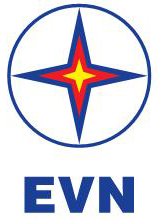 TẬP ĐOÀN ĐIỆN LỰC VIỆT NAMTHÔNG CÁO BÁO CHÍLỄ KÝ KẾT THOẢ ƯỚC TÍN DỤNG KHOẢN VAY KHÔNG BẢO LÃNH CHÍNH PHỦ GIỮA TẬP ĐOÀN ĐIỆN LỰC VIỆT NAM (EVN) VÀ VỚI CƠ QUAN PHÁT TRIỂN PHÁP (AFD) CHO DỰ ÁN NM THUỶ ĐIỆN HOÀ BÌNH MỞ RỘNG 